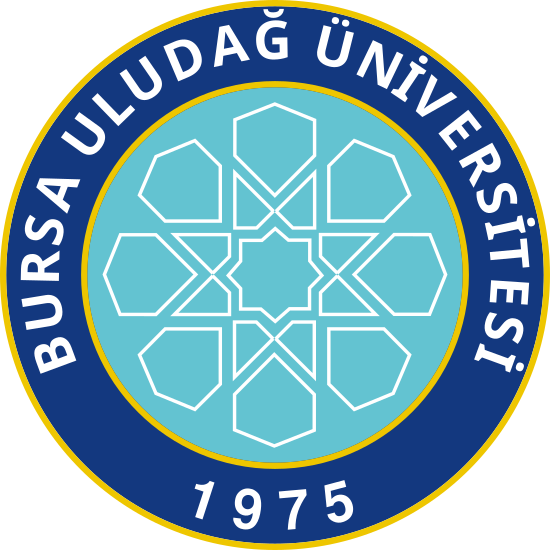 T.C.BURSA ULUDAĞ ÜNİVERSİTESİDÖNER SERMAYE İŞLETME MÜDÜRLÜĞÜFAALİYET RAPORU2020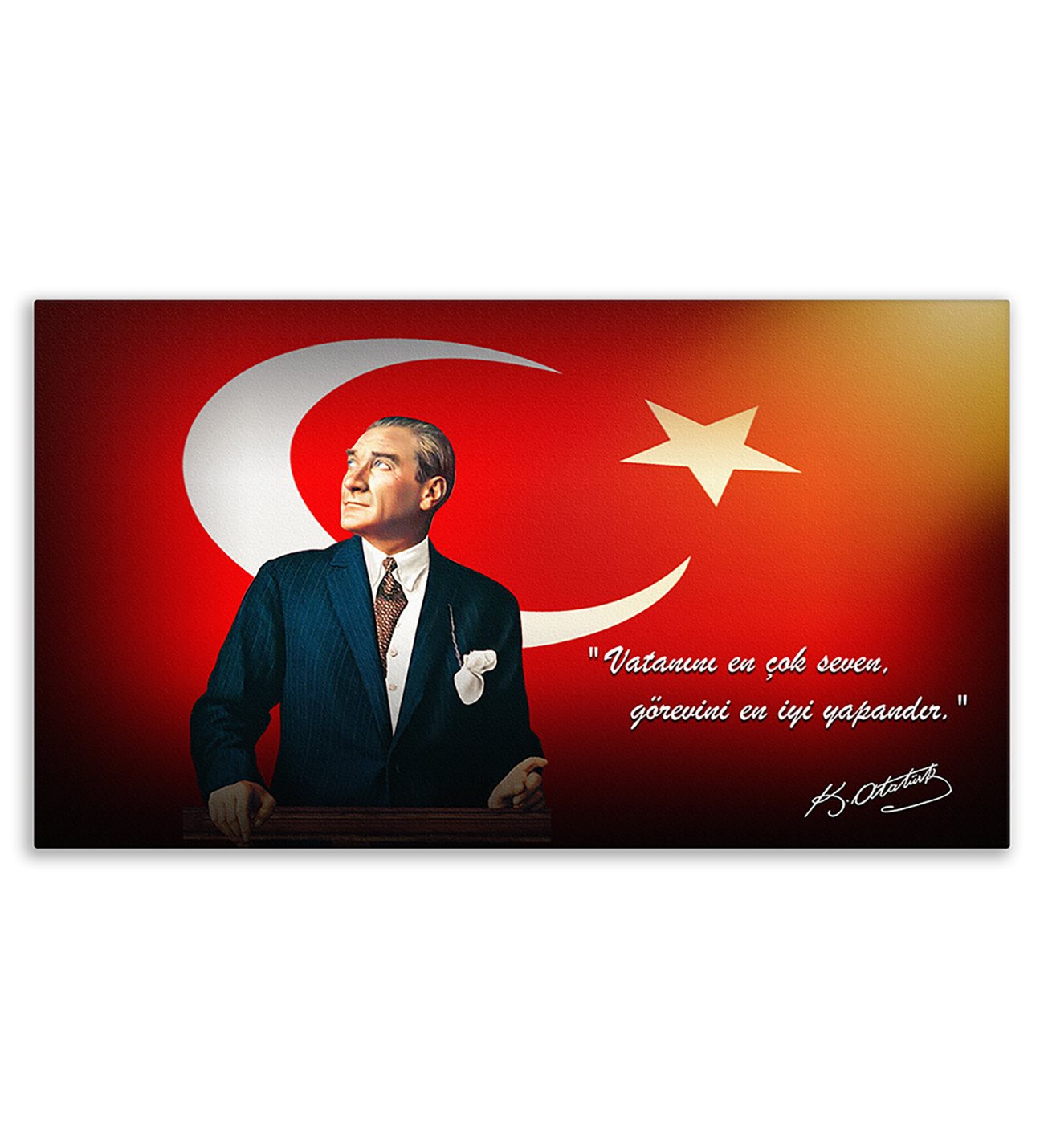 SUNUŞ 2547 Sayılı Yükseköğretim Kanunu’nun 58. Maddesi ile bu maddeye dayanılarak hazırlanmış Döner Sermaye İşletmelerinin Kurulmasında Uyulacak Esaslara İlişkin Yönetmelik hükümleri doğrultusunda, üniversitemiz yönetim kurulunun önerisi, Yükseköğretim Kurulunun onayı ile Maliye Bakanlığı ve Sayıştay’ın görüşleri alınarak hazırlanan Bursa Uludağ Üniversitesi Döner Sermaye İşletmesi Yönetmeliği, yürürlüğe girmiş, faaliyetlerine başlamış ve müdürlük bünyesinde 37 birim ile çalışmalarına devam etmektedir.  5018 sayılı yasanın 41 inci maddesi gereğince üst yöneticiler ve bütçeyle ödenek tahsis edilen harcama yetkililerince, hesap verme sorumluluğu çerçevesinde, her yıl faaliyet raporu hazırlanacağı, harcama birimleri tarafından hazırlanan birim faaliyet raporlarının kurum faaliyet raporlarına temel teşkil edeceği ve bu raporlarla kamuoyunun bilgilendirileceği belirtilmiştir.Kamu kaynaklarının; etkili, ekonomik ve verimli bir şekilde kullanılmasını ilke edinmiş bir kurumun alt birimi olarak, Döner Sermaye İşletme Müdürlüğümüz tarafından yapılan faaliyetleri konu alan 2020 Yılı Döner Sermaye İşletme Müdürlüğümüz Faaliyet Raporunu kamuoyuna sunarız.                                                                             Bursa Uludağ ÜniversitesiDöner Sermaye İşletme Müdürlüğü                                                                       Fahri DURMAZ                                                                       İşletme MüdürüI-GENEL BİLGİLERVİZYON/ MİSYON/ TEMEL DEĞERLER VİZYON:Kaliteli eğitimi ile tercih edilen,  nitelikli bilimsel araştırmalar yapan, yenilikçiliği ve girişimciliği ile refah artışına katkı sağlayan üniversite olmaktır.MİSYON:Bilimsel ve mesleki bilgi birikimi ile tercih edilen bireyler yetiştirmek, nitelikli ve özgün bilgi üretmek, ürettiği bilgi sayesinde tüm sektörlerle işbirliği yaparak kalkınmaya katkı sağlamaktır.TEMEL DEĞERLER:Ortak Akıl ve Katılımcılık
            Çalışanlarının bireysel özellik ve ideallerini koruyarak her kademede yönetim süreçlerine katılmalarını sağlamak, tüm paydaşlarının görüş ve düşüncelerine değer vermek.Etik Değerlere BağlılıkÇalışmalarımızda hukuksal, bilimsel ve ahlaki değerlere dikkat etmek.Kurumsal AidiyetÜniversitemiz çalışanlarının ve öğrencilerinin memnuniyetini sağlamak, önemsemek, farklı fikir ve önerilere anlayış ile yaklaşarak yeni fikirlerin oluşumuna zemin hazırlamak.Yenilikçilik ve GirişimcilikYeni düşüncelerin ve girişimlerin faydalı, katma değeri yüksek ürün ve hizmetlere dönüşme süreçlerini desteklemek.Çevreye Saygı ve DuyarlılıkÇevrenin korunması, sürdürülebilirliği ve iyileştirilmesi için öncü olmak.Evrensel ve Toplumsal Değerlere SaygıÜniversitemiz görev ve sorumlulukları çerçevesinde, çalışan ve tüm paydaşlar ile evrensel ve toplumsal değerlere saygılı ve duyarlı olmak.Yerel ve Toplumsal Kalkınmaya DestekAkademik bilgi birikimleri, küresel ve yerel konulara duyarlılığı ile yerel ve toplumsal kalkınmaya destek olmak.B-YETKİ GÖREV ve SORUMLULUKLAR1-YönetmelikKapsam ve Dayanak Madde 1: (1) Bu yönetmeliğin amacı; Bursa Uludağ Üniversitesi Döner Sermaye İşletmesi’nin faaliyet alanlarına, yönetim organlarına, sermaye limitine ve işleyişine ilişkin esasları düzenlemektir.(2) Bu yönetmelik; Bursa Uludağ Üniversitesi’nin eğitim, öğretim, araştırma ve uygulama birimlerinin döner sermaye faaliyetlerine ilişkin hükümleri kapsar.Faaliyet Alanları Madde 2: Döner sermaye işletmesinde, üniversitenin esas faaliyetlerini aksatmayacak şekilde aşağıdaki iş ve hizmetler yapılır. a) Yükseköğretim Kurumları dışındaki kuruluşlar ile gerçek ve tüzel kişilerce istenecek bilimsel görüş, proje, araştırma ve benzeri hizmetleri yapmak ve bunlara ilişkin raporları düzenlemek, b) Eğitici ve öğretici uygulama hizmetleri, model deneyleri, bilgi işlem hizmetleri, organizasyon, iş değerlendirmesi, analiz, ölçme, deney, tamir, imal ve etolonaj, tarla ve bahçe bitkilerinin muayenesi ile gerektiğinde bunların tedavisi, plan, proje, teknik tarım araçlarının deneyleri, prototip yapımı ve benzeri ile bunlara ilişkin raporları düzenlemek, c) Bölgenin tarımsal sorunlarına çözüm getirecek uygulamaya yönelik araştırmalar yapmak, elde edilen sonuçların yaygın ve etkin kullanımını sağlamak; bu yolla elde edilen ürünleri pazarlamak, d) Klinikler, poliklinikler, ameliyathaneler ve laboratuvarlarda yapılacak her türlü muayene, tetkik, tahlil, tedavi, ameliyat, bakım ve üretim ile ilgili iş ve hizmetleri yapmak, e) Belirli bilimsel sonuçların uygulanmasını sağlamak, f) Mevcut fiziki kapasiteyi daha iyi değerlendirerek her türlü mal ve hizmet üretiminde bulunmak, sunumunu yapmak ve elde edilen ürünlerin pazarlaması ve satışı için gerekli hallerde teşhir ve satış yerleri açmak, g) Faaliyet alanları ve konularında her türlü bilgisayar ve bilgi işlem hizmetleri sunmak, h) Her türlü basım işleri yapmak,Yönetim Organları Madde 3 : Döner Sermaye İşletmesinin Yönetim Kurulu, Uludağ Üniversitesinin Yönetim Kurulu’dur. Döner Sermaye İşletmesinin ita amiri rektördür. Rektör, bu yetkisini uygun gördüğü ölçüde rektör yardımcılarına, dekanlara, enstitü, yüksekokul, araştırma ve uygulama merkezi müdürlerine devredebilir. Sermaye Limiti Madde 4: Uludağ Üniversitesi Döner Sermaye İşletmesinin sermaye limiti 2.807.110.000.-TL.’dir.Uyulacak Hükümler Madde 5: Bu yönetmelikte hüküm bulunmayan hallerde 1’inci maddede adı geçen yönetmelik hükümleri uygulanır.Yürürlük Madde 7: Maliye Bakanlığı ve Sayıştay’ın görüşleri alınarak hazırlanan bu yönetmelik yayımı tarihinde yürürlüğe girer. Yürütme Madde 8: Bu yönetmeliği Uludağ Üniversitesi Rektörü yürütür.2- İdari Yetki, Görev ve Sorumluluklar2.1 İşletme MüdürüTaşınır kayıt ve kontrol işlemlerinin yönetmeliğe uygun yürütülmesini sağlamak, gerekli denetimi yapmakİşletmenin idari mali ve teknik işlerini, kanun, tüzük, yönetmelik, yönerge, çalışma programları, bütçe esasları ve işletmecilik ilkelerine uygun bir biçimde yürütmekHarcama talimatı üzerine; işin yaptırılmasını sağlamak, mal ve hizmet alımı ile yapım işlerinin gerçekleştirilmesi, teslim almaya ilişkin işlemlerin yapılması, belgelendirilmesi ve ödeme için gerekli belgelerin hazırlanmasını temin etmek ile ilgili görevleri yürütmekGerektiği zaman üniversite yönetim kurulu toplantılarına katılarak alınacak kararlarla ilgili kurula bilgi vermek. Alınan kararların uygulanmasını sağlamak üzere bağlı birimlere gönderilmesi işlemlerini gerçekleştirmek. Döner Sermaye İşletme Müdürlüğü’nü üst düzeyde temsil etmek.Döner Sermaye İşletme Müdürlüğü’nde görevlendirilen memurların, çalışma alanlarını belirlemek, izlemek ve denetlemek.Döner Sermaye İşletme Müdürlüğü ve birimlerinin bütçe tasarılarını yönetmeliğe uygun olarak zamanında hazırlanmasını sağlamak. Hazırlanan bütçe taslağını üniversite yönetim kuruluna sunmak. Üniversite yönetim kurulunca kabul edilen ve kesinleşen yılı DSİM bütçelerini uygulamak üzere ilgili birimlere göndermek. Yılı, bütçelerini muhasebeleştirilmek üzere Döner Sermaye Saymanlık Müdürlüğü’ne göndermek.Birime teslim edilen tüm demirbaş ile sarf malzemelerin iyi bir şekilde kullanılmasını, saklanmasını ve korunmasını sağlamak için gerekli tedbirleri almak.2547 Sayılı Yükseköğretim Kanunu’nun 58. Maddesine göre kurulan Döner Sermaye İşletmesini, ilgili mevzuat hükümlerine uygun olarak yönetmek, sevk ve idare etmek.2.2 Muhasebe BirimiDöner Sermaye İşletmesinin tüm hesap ve bütçelerini kontrol etmek,Gelir-Gider dengesini gözeterek bütçe hesaplarını kullanmakPiyasadan temin edilecek mal ve hizmetin bedelini bütçedeki ödenek durumunu göz önüne alarak, 4734 sayılı kamu ihale kanunu ve 4735 sayılı kamu ihale sözleşmeleri kanununa, 5018 sayılı Kamu Mali Yönetimi ve Kontrol Kanununa, Merkezi Yönetim Harcama Belgeleri Yönetmeliğine uygun olarak düzenlenen  ödeme evraklarının ödeme emri belgesi ekine konularak saymanlık birimine göndermekElde edilen gelirleri muhasebe işlem fişleri düzenleyerek kayıt altına almak ve bu fişlerin birer örneğini kendi arşivinde saklamakİşletme müdürünün veya harcama yetkilisinin vereceği diğer görevleri yapmaMüdürlüğümüz faaliyetlerinden elde edilen gelirleri aylık, iki aylık ve üç aylık periyotlarla izlemekFaaliyetlerden elde edilen gelirlerin tahsil edildiğini faturalama birimiyle birlikte takip etmekTahsil edilen geliri kurs/fakülte/bölüm/Öğretim Personeli bazında detaylandırmakGelirin dağıtılması esas ve usulleri çerçevesinde tahakkuk ettirmekÖdenen payların vergi matrahına eklenmesi için ilgili bölüm ve fakültelere yazı yazmak2.3 İdari HizmetlerMüdürlüğümüz faaliyetleri çerçevesinde üretilen mal veya hizmetlerin ilgisine göre faturasını düzenlemekFaturası kesilen mal veya hizmeti muhasebe birimiyle eş zamanlı şekilde kayıt altına almakFaturayı ilgilisine ulaştırmak üzere evrak kayıt birimine göndermekÜst yazı ile faturanın gönderilmesini takip etmekTahsilat durumunu bankadan takip etmekİşletme müdürünün veya harcama yetkilisinin vereceği diğer görevleri yapmak2.4 Performans Tahakkuk BirimiDöner sermaye gelirlerinden yönetici payları ve ek ödemenin dağıtımı, banka hesap takip birimiTahakkuk ettirilen geliri Üniversitemiz Yönetim Kurulunca onaylanan “Bursa Uludağ Üniversitesi Döner Sermaye Gelirlerinden Yapılacak Ek Ödeme Dağıtım Usul ve Esaslarına” göre Alt Birim çalışanlarına dağıtmakEk ödeme ve yönetici paylarının ödenmesinde ek ödeme tavanını ve vergi matrahını göz önüne alarak gelir ve damga vergisi kesintilerini yapmakÖdeme evraklarını düzenleyip harcama yetkilisine sunarak onayını ve imzasını alıp tahakkuk listesi düzenleyerek ödeme emri belgelerini saymanlığa teslim etmekİşletme müdürünün veya harcama yetkilisinin vereceği diğer görevleri yapmak2.5 Satın Alma BirimiMüdürlüğümüzün altında faaliyet gösteren dokuz birimin ihtiyaçlarını yazışmalar yapmak suretiyle tespit etmekKamu kaynağını en etkin şekilde kullanabilmek için gerekli tüm piyasa araştırmalarını yapmakTespit edilen ihtiyaçları bütçe durumu gözden geçirilerek ve öncelik sırasına göre temini için 4734 Sayılı Kamu İhale Kanunu ve Merkezi Yönetim Harcama Belgeleri Yönetmeliği’nin öngördüğü esas ve usullerde temini için gerekli evrakları hazırlamak, ödeme emri belgesi ekinde Saymanlığa göndermekTaşınır İşlem Fişleri düzenleyerek kayıtları tutmak ve gerekli görüldüğü hallerde üst yöneticilere sunmak için hazır bulundurmakTemin edilen mal veya hizmetin yerinde, zamanında ve faydalı kullanılabilecek olmasını takip etmekTemin edilen mal veya hizmeti talep eden birimin kullanımına sunmakİşletme Müdürünün veya Harcama Yetkilisinin vereceği diğer görevleri yapmak2.6 Evrak Kayıt BirimiMüdürlüğümüze gelen evrakları gelen evrak defterinde kayıt altına almakİlgisine göre evrakı birime yönlendirmekEvrakların ve yazışmaların birer örneklerini arşivinde tutmakMüdürlüğümüzün yazışmalarını giden evrak defterinde kayıt altına alarak genel evrak birimine veya evrakın ilgilisine teslim etmekİşletme müdürünün veya harcama yetkilisinin vereceği diğer görevleri yapmakİDAREYE İLİŞKİN BİLGİLER1-Fiziksel Yapı Müdürlüğümüz,  Görükle Yerleşkesi Rektörlük Temel Tıp Bilimleri binası giriş katında tahsis edilen ofis ve müdürlük makamında hizmet vermektedir. 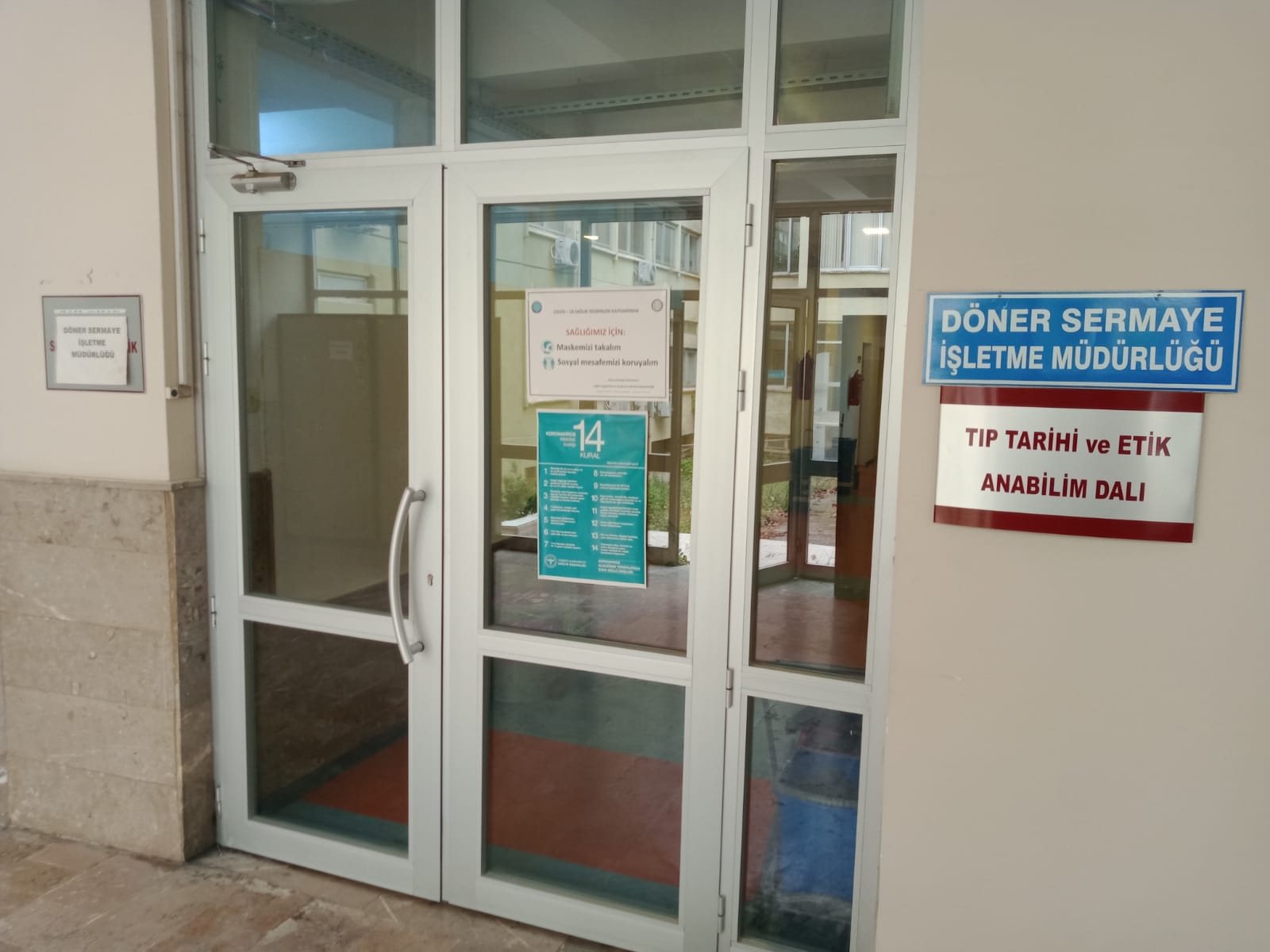 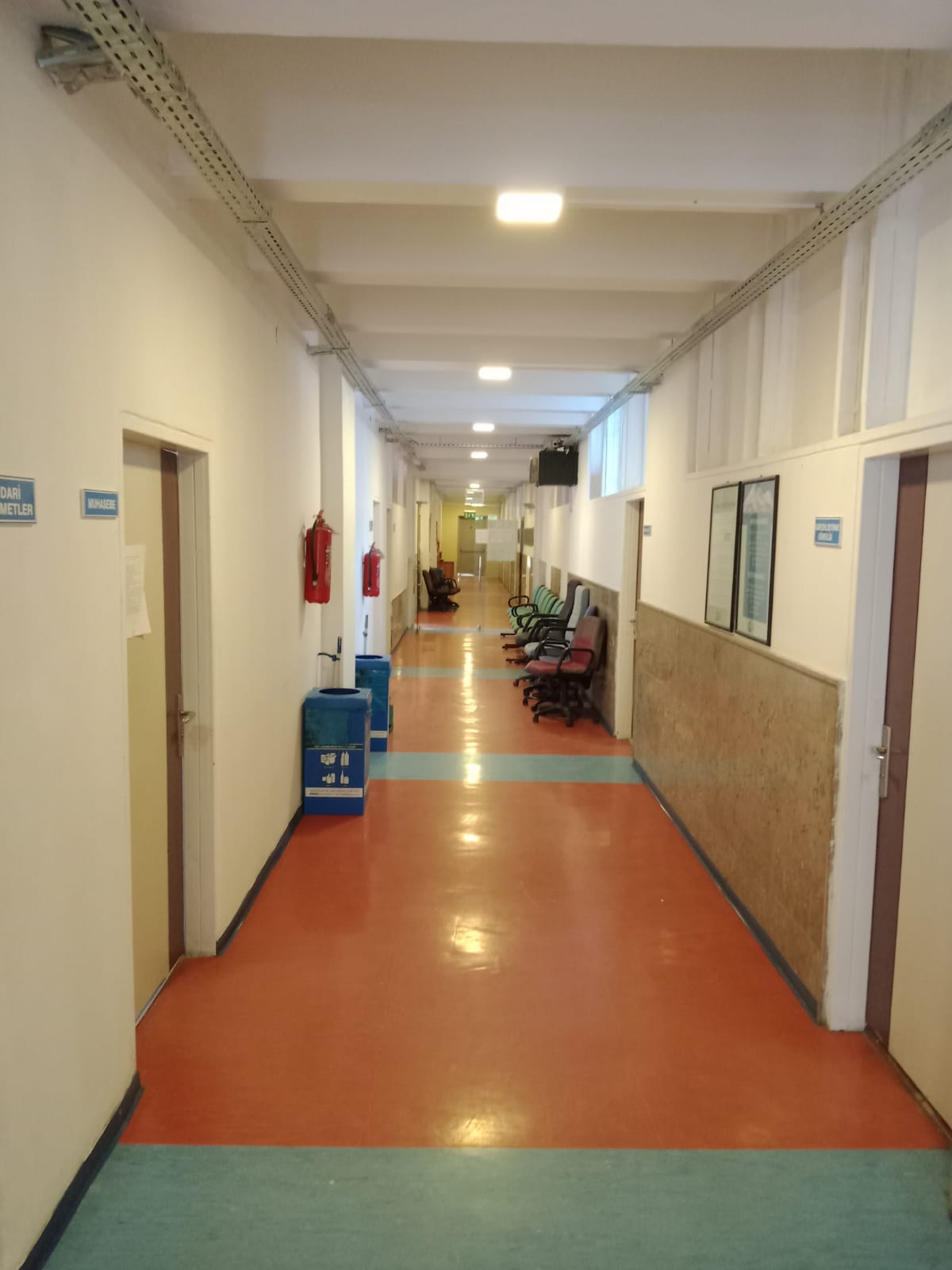 2- Örgüt Yapısı2.1 Müdürlüğe Bağlı BirimlerMüdürlüğümüze bağlı faaliyet yürüten 36 Adet Döner Sermaye Birimi bulunmaktadır.Bu birimler:3-Bilgi ve Teknolojik Kaynaklar3.1 Döner Sermaye Mali Yönetim Sistemi (DMİS)Döner  Sermaye İşletme Müdürlüğümüz mali işlemlerini  Maliye Bakanlığı Muhasebat Genel Müdürlüğü tarafından geliştirilen DMİS (Döner Sermaye Mali Yönetim Sistemi) üzerinden gerçekleştirmektedir. Sistemde “muhasebe”, “bütçe”, “harcama” ve “taşınır” gibi birçok modülü bulunmaktadır.3.2 Mia Med Bilgi Sistemleri ProgramıMüdürlüğümüz faaliyetleri sonucu elde edilen gelirlerin faturalandırılma sürecinde kullanılan programdır. Fatura düzenleme, stok takip, alacak takip gibi farklı modüller bulunmaktadır.Tablo 1: Bilgi ve Teknolojik Kaynaklar4-İnsan Kaynakları İşletme Müdürlüğünde; 1 müdür, 3 Şef, 3 Bilgisayar İşletmeni, 2 Memur, 4 Büro Personeli(4D) olmak üzere toplam 13 personel bulunmaktadır. Tablo 2: Müdürlük Personeli Kadro ve UnvanlarıTablo 3: Müdürlük Personeli Eğitim DüzeyiTablo 4: Personelin Yaş Grupları İtibarıyla DağılımıTablo 5: Personelin Hizmet Süreleri İtibarıyla DağılımıTablo 6: Personelin Cinsiyet Dağılımı5- Sunulan Hizmetler2547 Sayılı Yükseköğretim Kanunu’nun 58. Maddesi ile bu maddeye dayanılarak hazırlanmış Döner Sermaye İşletmelerinin Kurulmasında Uyulacak Esaslara İlişkin Yönetmelik hükümleri çerçevesinde:Döner sermaye birimlerinin tüm bütçe ve muhasebe işlemlerini kontrol etmek ve yürütmek.Gelir getirici faaliyetlere ilişkin (Proje, analiz, danışmanlık , kurs vb. gibi) İlgili Döner Sermaye Birimlerinden gelen talepler ile diğer Döner Sermaye Yürütme Kurulu görev alanına  giren konularla ilgili talepleri Döner Sermaye Yürütme Kuruluna sunmak.Tüm Döner Sermayeli Birimlerimizin faaliyetleri çerçevesinde üretilen mal veya hizmetlerin ilgisine göre faturasını düzenlemek.Faturayı ilgilisine ulaştırmak üzere ilgili Döner Sermaye birimine göndermek.Mal veya hizmet satışlarına ilişkin kesilen faturaların muhasebe kayıtlarını yapmak. Faaliyetlerden elde edilen gelirlerin tahsil edilip edilmediğini takip etmek, zamanında ödenmeyenler için ihtar yazısı yazmak, yasal takip başlatılacak ise Üniversitemiz Hukuk Müşavirliğine bildirmek.Tahsil edilen gelirlerden; Döner Sermaye Yürütme Kurulu kararı ile belirlenen oranlarda işletme gideri ile hazine hissesi, bap payı gibi yasal kesintiler düşüldükten sonra, katkıları bulunan öğretim üyesi, öğretim görevlisi ve araştırma görevlilerine katkı payı dağıtımlarına ilişkin iş ve işlemleri yürütmek.Gelir getirici katkılarına bakılmaksızın Rektör, Rektör Yardımcıları ve Genel Sekreter ile döner sermaye gelirlerinin elde edildiği birimlerin Dekan, Merkez  Müdürleri ile Yardımcılarına yönetici payı olarak ayrılan tutardan yapılan ek ödemelere ilişkin iş ve işlemleri yürütmek.Sağlanan gelirlerden işletme gideri olarak ayrılan paylardan; Döner Sermaye Birimlerinin mal ve hizmet alımları, her türlü bakım-onarım, kiralama, devam etmekte olan projelerin tamamlanmasına yönelik inşaat işleri, diğer ihtiyaçların yasaya ve yönetmeliklere uygun biçimde tespitinin yapılmasını sağlamak,Tespit edilen ihtiyaçların bütçe durumu gözden geçirilerek ve öncelik sırasına göre 4734 Sayılı Kanun ve 4735 Sayılı Kanunun öngördüğü esas ve usullerde satın alınması için gerekli iş ve işlemleri yürütmek.Döner sermaye kapsamında satın alınan her türlü taşınırın giriş-çıkış, devir, sayım-döküm, kesin hesap ve amortisman paylarına ilişkin iş ve işlemleri yürütmek.Satın alması yapılan mal ve hizmetler için ödeme emri ve eki belgeleri düzenleyip Muhasebe birimine göndermek.Saymanlık Müdürlüğü aracılığıyla Döner Sermayeli İşletmeler Bütçe ve Muhasebe Yönetmeliğinin ön gördüğü öncelik sırası da göz önünde bulundurularak, ödemelerin yapılmasını sağlamak.Döner sermaye kadrosunda çalışan personelin maaş ve diğer istihkak ödemelerine ilişkin iş ve işlemleri yürütmek.Sosyal güvenlik prim ve keseneklerinin elektronik ortamda bildirgelerini düzenleyerek Sosyal Güvenlik Kurumuna bildirmek.Döner sermaye kapsamında yolluk, ön ödeme(avans ve kredi) iş ve işlemleri yürütmek.Aylık hazine hissesi ve BAP payı gibi yasal yükümlülükler ile iş ve işlemlerden doğan aylık stopaj, gelir, damga vergisi, katma değer vergisi, üç aylık geçici ve yıllık  kurumlar vergisi beyannamelerini düzenlemek, tahakkuklarını yapmak ve Saymanlık Müdürlüğü tarafından ödenmesini sağlamak.Kurumlar vergisi mükellefiyetinden doğan aylık BA-BS Formlarını düzenlemek, vergi dairesine göndermek ve yıllık mizan bildirimini yapmak.Yıl sonu bütçe ve kesin hesap iş ve işlemlerini yapmak. İç ve dış yazışmaları yapmak. Dosyalama ve arşivleme işlemlerini yapmak.Birim Faaliyet Raporunu hazırlamak.6- Yönetim ve İç Kontrol SistemiÜniversite Yönetim Kurulumuzda alınan mali ve idari işlemlere ilişkin kararlar, Döner Sermaye İşletme Müdürlüğü ve Döner Sermaye Saymanlığı tarafından uygulanmaktadır. Döner Sermaye İşletme Müdürlüğümüz Sayıştay ve Maliye Bakanlığının denetimine tabidir.5018 sayılı Kamu Mali Yönetimi ve Kontrol Kanununun değişik 55’inci maddesinde, iç kontrol; “…idarenin amaçlarına, belirlenmiş politikalara ve mevzuata uygun olarak faaliyetlerin etkili, ekonomik ve verimli bir şekilde yürütülmesini, varlık ve kaynakların korunmasını, muhasebe kayıtlarının doğru ve tam olarak tutulmasını, mali bilgi ve yönetim bilgisinin zamanında ve güvenilir olarak üretilmesini sağlamak üzere idare tarafından oluşturulan organizasyon, yöntem ve süreçle iç denetimi kapsayan mali ve diğer kontroller bütünü…”şeklinde tanımlanmıştır. Bursa Uludağ Üniversitesince İç Kontrol Standartları Uyum Eylem Planında belirtilen 18 kamu iç kontrol standardı ve bu standartları sağlayan 79 genel şartı içerecek şekilde 2013 yılında hazırlanan Uyum Eylem Planı 2019 yılında revize edilmiştir. II- AMAÇ VE HEDEFLERMüdürlüğümüz Amaç ve HedefleriFaaliyet Alanı1.1 Faaliyet: Birimimizde çalışan personelin ihtiyaç duyduğu bilgiye hızla ulaşıp en iyi şekilde yönlendirilmelerinin sağlanması için gerekli nitelikli personel ve fiziki ortamı sağlamak.1.2 Faaliyet: Bütçenin etkili, ekonomik ve verimli olarak kullanılması için birimlerimize gerekli bilgi ve verileri sunmak, önerilerde bulunmak. Muhasebe hizmetlerini mali mevzuata uygun bir şekilde yürütmek.B-Diğer HususlarMüdürlüğümüzün amacı, temel politika ve önceliklerle belirlenen hedeflere ulaşmak olup, bu hedeflere ulaşmak için teknolojiyi en iyi şekilde kullanarak birimlere gerekli bilgileri sağlamak ve Müdürlüğümüz bünyesinde faaliyet gösterecek akademik personele danışmanlık hizmeti vermektir.III-FAALİYETLERE İLİŞKİN BİLGİ VE DEĞERLENDİRMELERA-MALİ BİLGİLERMuhasebe ve Raporlama5018 sayılı Kanun’un 49’uncu maddesi gereğince genel yönetim kapsamındaki kamu idarelerinde uygulanacak muhasebe ve raporlama standartları, uluslararası standartlara uygun olarak Hazine ve Maliye Bakanlığı bünyesinde; Sayıştay Başkanlığı, Hazine ve Maliye Bakanlığı ve diğer ilgili kuruluş temsilcilerinin katılımıyla oluşturulacak olan Devlet Muhasebesi Standartları Kurulu tarafından belirlenmektedir. Dolayısıyla genel yönetim kapsamında olan üniversitelerin muhasebe ve raporlama standartları Kurul tarafından belirlenen kurallara tabidir. Kamu İdaresi ayrıca adı geçen Kanun’un 80’inci maddesinin Hazine ve Maliye Bakanlığına verdiği yetkiye istinaden Bakanlığın hazırladığı düzenlemelere tabi olup bu kapsamda çıkarılan Genel Yönetim Muhasebe Yönetmeliği’ndeki muhasebe ilkeleri ile hesap planını kullanmakta, mali tabloları hazırlamakta ve Merkezi Yönetim Muhasebe Yönetmeliği hükümlerine göre mali işlemlerini muhasebeleştirmektedir.Tablo 7: Bütçe Uygulama SonuçlarıTablo 8: Döner Sermaye GelirleriTablo 9: Döner Sermaye İşletmesi Bütçe Giderleri Uygulama SonuçlarıTablo 10 : Döner Sermaye İşletme Müdürlüğü 2020 Kesin Mizan Çizelgesi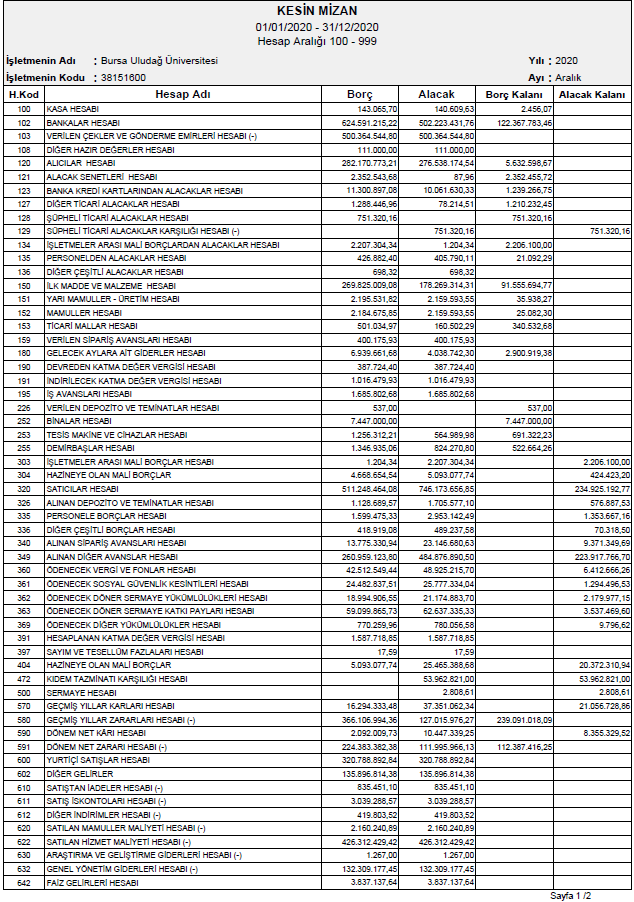 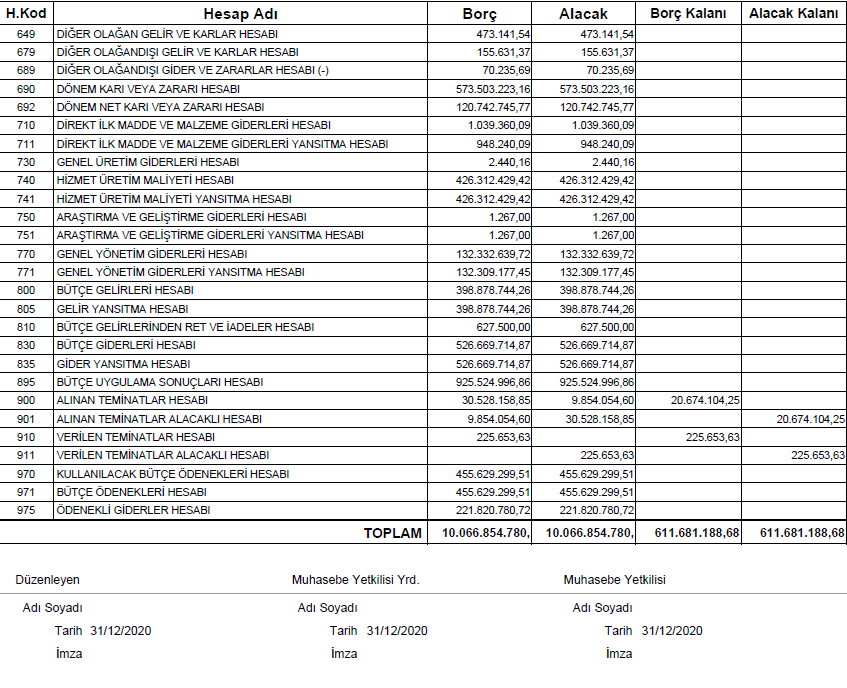 Mali Denetim SonuçlarıBursa Uludağ Üniversitesi Döner Sermaye İşletme Müdürlüğü ve bağlı döner sermayeli birimlerimiz, 2020 yılında Sayıştay Başkanlığı Denetim Programında yer almış, denetim raporu beklenmektedir.IV-KURUMSAL KABİLİYET VE KAPASİTENİN DEĞERLENDİRİLMESİA-ÜSTÜNLÜKLERGenç ve dinamik bir akademik kadronun olmasıÜniversitemizde eğitim, araştırma ve geliştirme faaliyetlerine daha fazla kaynak ayrılmasıÜniversitemizde yapılan çalışmaların kurumun adını duyurabilecek düzeye gelmesiYenilik ve gelişmelere açık ve takım çalışmasını destekleyen bir üniversite yönetiminin olmasıKanunlara ve yönetmeliklere titizlikle uymakTasarruf tedbirlerine uymakB- ZAYIFLIKLARAkademik, idari ve teknik personelin azlığıHizmet alanının sınırlı ve belirgin olmasıKaynak ihtiyacıHizmet içi eğitimlere katılımın sınırlı olmasıİÇ KONTROL GÜVENCE BEYANI İşletme Müdürü olarak yetkim dâhilinde; Bu raporda yer alan bilgilerin güvenilir, tam ve doğru olduğunu beyan ederim. Bu raporda açıklanan faaliyetler için döner sermaye bütçesinden harcama birimimize tahsis edilmiş kaynakların etkili, ekonomik ve verimli bir şekilde kullanıldığını, görev ve yetki alanım çerçevesinde iç kontrol sisteminin idari ve mali kararlar ile bunlara ilişkin işlemlerin yasallık ve düzenliliği hususunda yeterli güvenceyi sağladığını ve harcama birimimizde süreç kontrolünün etkin olarak uygulandığını bildiririm. Bu güvence, harcama yetkilisi olarak sahip olduğum bilgi ve değerlendirmeler, iç kontroller, iç denetçi raporları ile Sayıştay raporları gibi bilgim dâhilindeki hususlara dayanmaktadır. Burada raporlanmayan, idarenin menfaatlerine zarar veren herhangi bir husus hakkında bilgim olmadığını beyan ederim.                                                                    Bursa Uludağ ÜniversitesiDöner Sermaye İşletme Müdürlüğü                                                                       Fahri DURMAZ                                                                       İşletme MüdürüBİRİM  ADITıp FakültesiVeteriner FakültesiEğitim Fakültesiİnegöl Meslek Yüksek okuluDevlet Konservatuvarı MüdürlüğüZiraat FakültesiRektörlük (Basımevi Müdürlüğü)Yenişehir İbrahim Orhan Meslek Yüksek OkuluMühendislik FakültesiFen-Edebiyat FakültesiTeknik Bilimler Meslek Yüksek Okuluİktisadi ve İdari Bilimler FakültesiSosyal Bilimler Meslek Yüksek OkuluSağlık Bilimleri FakültesiMennan Pasinli Atçılık Meslek Yüksek OkuluDöner Sermaye İşletmesi (Ortak Gider)Mudanya Güzel Sanatlar FakültesiGemlik Asım Kocabıyık Meslek Yüksek OkuluYabancı Diller Yüksek OkuluSosyal Bilimler Enstitüsü MüdürlüğüMustafakemalpaşa Meslek Yüksek OkuluÜniversite Sanayi İşbirliği Geliştirme Merkezi (USİGEM)Mimarlık FakültesiGemlik Hukuk Fakültesiİznik Meslek Yüksek OkuluSürekli Eğitim Merkezi(ULUSEM)Karacabey Meslek Yüksek OkuluArıcılık Gel. ve Uygulama Mrk.İnegöl İşletme FakültesiSpor Bilimleri FakültesiTürkçe Öğretim Merkezi (ULUTÖMER)Orhangazi Yeniköy Asil Çelik Meslek Yüksek OkuluUzaktan Eğitim MerkeziTürk Devletleri ve Akraba Toplulukları Uygulama ve Araştırma MerkeziEğitim Aile Sağlığı Merkezi Harmancık Meslek Yüksek Okulu Bilim ve Teknoloji Merkezi AÇIKLAMALAROFİS(ADET)BİLGİSAYARTELEFONFAXYAZICIFOTOKOPİMÜDÜRLÜK BÜROSU111MUHASEBE BİRİMİ1444İDARİ HİZMETLER BİRİMİ 13313SATIN ALMA BİRİMİ155151EVRAK KAYIT11211PERFORMANS- TAHAKKUK BİRİMİ265121TOPLAM720203153SINIFUNVANGÖREV YERİADETGenel İdari HizmetlerMüdürMüdürlük Makamı1Genel İdari HizmetlerŞefBüro3Genel İdari HizmetlerBilgisayar İşletmeniBüro3 Genel İdari HizmetlerMemurBüro2Sürekli İşçiBüro Personeli(4/D)Büro4Toplam131313ÖĞRENİM DÜZEYİLİSE2ÖNLİSANS4LİSANS4YÜKSEK LİSANS3TOPLAM1318-25 Yaş26-30 Yaş31-35 Yaş36-40 Yaş41-50 Yaş51 Yaş ve ÜzeriToplamKişi Sayısı--1156131-3 Yıl4-6 Yıl7-10 Yıl11-15 Yıl16-20 Yıl21-24 Yıl25 Yıl ve ÜzeriToplamKişi Sayısı-1132-613Kadro SınıfıKadınErkekToplamAkademik Personel---Genel İdari Hizmetler459Sağlık Hizmetleri--Daimi İşçi314Toplam7613Stratejik AmaçlarStratejik HedeflerKaynakların etkin ve verimli kullanılmasını sağlamakGelir-Gider dengesini korumakİşlem hızını artırmakKaynakların etkin ve verimli kullanılmasını takip ederek, aksaklıkları azaltmakTERTİPKBÖTOPLAM BÜTÇE 
ÖDENEĞİ (TBÖ)HARCAMAKBÖ'YE GÖRE 
HARCAMA %TBÖ'YE GÖRE 
HARCAMA %1160.186.971,50160.186.971,50144.129.556,2989,9889,9824.200.000,004.200.000,0014.836.130,72353,24353,243250.497.560,73250.497.560,73253.249.853,64101,1101,1521.500.948,7321.500.948,7319.757.556,2891,8991,8962.375.002,502.375.002,5077.526,503,263,261016.868.816,0516.868.816,05126.480.450,86749,79749,79TOPLAM455.629.299,51455.629.299,51558.531.074,29GELİR KODUGELİRİN TÜRÜGELİRİN MİKTARIORAN %600.01Sağlık Hizmeti Gelirleri292.542.500,1090,52600.02Orman Gelirleri6.373,510,003600.03Tarım ve Hayvancılık Gelirleri153.190,000,017600.04Mesleki Eğitim Gelirleri10.198.462,372,18600.06Baskı, Matbaa ve Darphane Gelirleri80.941,590,03600.09Proje, Araştırma ve Geliştirme Gelirleri1.299.324,260,58600.10Eğitim ve Danışmanlık Gelirleri15.698.741,684,87600.12Muayene, Ölçüm, Kontrol ve Denetim Gelirleri577.466,330,19600.99Diğer Gelirler196.082,140,10602.00Alınan Bağış ve Yardımlar, Diğer Çeşitli Gelirler135.896.814,381,51TOPLAM456.649.896,36100%1235610TOPLAMPERSONEL 
GİDERLERİSGK DEVLET 
PRİMİ GİDERLERİMAL VE HİZM. 
ALIM GİDERLERİCARİ TRANSFERLERSERMAYE GİDERLERİEK ÖDEMETOPLAMBAŞLANGIÇ ÖDENEĞİ160.186.971,504.200.000,00250.497.560,7321.500.948,732.375.002,5016.868.816,05455.629.299,51EKLENEN/ 
AKTARILAN ÖDENEKTOPLAM ÖDENEK160.186.971,504.200.000,00250.497.560,7321.500.948,732.375.002,5016.868.816,05455.629.299,51HARCAMA144.129.556,2914.836.130,72253.249.853,6419.757.556,2877.526,50126.480.450,86558.531.074,29TOPLAM ÖDENEĞE 
GÖRE HARCAMA ORANI89,98353,24101,1091,893,26749,79122,58